Thank you for considering applying for Continuum of Care funding and supporting Milwaukee’s efforts to end homelessness.  All new project applicants are advised to review 24 CFR part 578, the FY 2021 CoC Program Competition Notice, detailed instructions, and navigational guides to have reference material for CoC program requirements and HUD’s requirements as described in the FY 2021 CoC program announcement.  Milwaukee Continuum of Care (CoC) reserves the right to decline funding applications for the FY 2021 CoC Program Competition due to incomplete submissions, or ineligibility of applicants/applicant proposal for funding.  Funding for new CoC projects is available in 2 different funding opportunity categories: 1) the CoC Bonus Opportunity and 2) the Domestic Violence Bonus Opportunity.  Milwaukee CoC is accepting applications for new projects applying for Domestic Violence bonus funding to create new Joint Temporary Housing – Rapid Rehousing component projects intended to improve safety and housing stability for individuals and families qualifying as homeless under paragraph (4) of the homeless definition at 24 CFR 578.3 (survivors who are fleeing or attempting to flee domestic violence, dating violence, sexual assault, or stalking; and survivors who are fleeing or attempting to flee human trafficking subject to HUD restrictions that may apply in documenting Category 4 homelessness) .  Among any new projects applying for the CoC bonus opportunity funding category, Milwaukee CoC is prioritizing new bonus project applications from applicants that utilize vouchers to leverage other housing resources to create new permanent supportive housing or rapid rehousing projects; and/or new bonus project applications from applicants leveraging formal healthcare partnerships to address behavioral health needs of participants in proposed projects.  The maximum amount of funding made available to Milwaukee CoC to apply for bonus projects or domestic violence bonus projects can be found below.  Applications for the domestic violence bonus opportunity and CoC Bonus opportunity will be scored on separate scoring scales.  Applicants are not expected or required to apply for the maximum funding available.  Applicants are expected to submit project proposals that are scaled appropriately to meet needs of the total number of households expected to be served by the project, therefore there is no advantage in new project application review or ranking in submitting project applications for a larger amount funding versus a request for a smaller amount of funding.
New project applications (including this completed Intent to Apply form document and the PDF export of the new project application in eSNAPS) are due to be submitted via email to both Rafael Acevedo ( racevedo@milwaukee.gov ) and Claire Shanahan ( cshana@milwaukee.gov ) by 4:45 PM October 7th, 2021.  Applications for new projects submitted after this deadline will not be considered for CoC program funding.Applicants are responsible for completing all required fields in the Intent to Apply form (see also, attachment checklist on page 21 for list of all attachments required), and all required fields in the eSNAPS new project application.  New project applicants are expected to register for the eSNAPS system (https://www.hudexchange.info/resource/6170/esnaps-101-toolkit/ ) complete a new project application, and export the new project application to PDF. Information required to be submitted in eSNAPS and available for review in eSNAPS new project application in PDF submission includes but is not limited to: HUD Form 2880 (Applicant/Recipient Disclosure/Initial Report)  https://files.hudexchange.info/resources/documents/How-to-Complete-the-HUD-Form-2880-in-e-snaps.pdf HUD Form 50070 —Drug-Free Workplace CertificationSF-LLL – Disclosure of LobbyingSF-424B – Assurances – Non-Construction Programs
New Project Applicant Information – All New Project ApplicantsLegal Name of Agency Applying: 
Applicant Agency - Organization Type: 
*Note – if applicant is a nonprofit, proof of the applicant’s nonprofit status is required to be attached to the application*
Is the applicant a faith-based organization?:  Yes ☐ 	No ☐
Has the applicant ever received a federal grant, either directly from a federal agency or through a State/Local agency?:   Yes ☐  	No ☐
Agency Address: 
DUNS Number: 
Project Name: 
Project Type:  
Total Funding Request:  
Employer/Taxpayer Identification Number: 

Does your agency have an active Central Contractor Registration (CCR)/System for Award Management (SAM)?:     Yes:  	No:   
	Each agency applying for CoC funding is required to have 2 registered Esnaps users. Please provide Esnaps Users names, phone numbers, and email addresses

1. 
2. Milwaukee CoC funding recipients are required to provide reports (either through HMIS or a comparable database if a Victim Service Provider) to the CoC and to HUD in order to document project performance, fulfill HUD requirements, and provide information about the City of Milwaukee and Milwaukee County’s homeless population to system leadership on an ongoing basis.  Applicants awarded funding through the Continuum of Care program are expected to receive 100% of all referrals from the local Coordinated Entry System following a standard order of prioritization approved by the Milwaukee CoC, and provide timely communication with Coordinated Entry administrators to indicate and fill vacancies in the project.  Applicants awarded funding through the Continuum of Care are required to provide data at minimum annually for the Point in Time count, provide data at minimum monthly for the Housing Inventory Chart, and attend at minimum 80% of CoC Leadership committee meetings in a year and trainings required by the CoC.  

Milwaukee CoC funding recipients are granted membership to the CoC and are granted the right and responsibility of voting on CoC issues in the CoC Leadership committee alongside other Milwaukee homeless service provider leaders.  Milwaukee CoC funding recipients are also expected to serve as ambassadors of the CoC to the greater Milwaukee community when conducting business as a CoC member, and foster collaborative relationships with fellow CoC members, the Lead Agency, and external stakeholders.  

Please acknowledge that you accept Milwaukee CoC’s requirements below.Yes, I accept these local requirements:  ExpansionsNote: An applicant can submit up to 2 new project application to expand an existing renewal project.  Expansions will submit a stand-alone renewal application and a stand-alone new application.  All renewal projects that are part of an expansion must expire in Calendar Year (CY) 2022, as confirmed on the FY 2021 GIW or eLOCCS, must be to the same recipient, and must be for the same component and project type as the new project expansion.  Renewal projects that are part of an expansion must expire in Calendar Year (CY) 2022, as confirmed on the FY 2021 GIW or eLOCCS, must be to the same recipient, and must be for the same eligible component and project type (i.e., PH-PSH, PH-RRH, Joint TH/PH-RRH).  Applicants applying for Expansion with 2 new project applications are required to submit 2 separate applications for new projects.Is this applicant requesting an Expansion of an existing CoC renewal project?  If requesting an expansion of an existing renewal project, provide:Eligible renewal grant project name: Eligible renewal grant’s grant number  Please provide projection of how many additional households in an operating year are expected to be served if expansion is awarded: 4)     Please describe how intensity and frequency of supportive services will be affected by this expansion:Subrecipients6)    Will the applicant have a subrecipient or subrecipients? Yes  		No 
7)    Total number of expected subawards: 8)    If you have more than one subaward, copy/paste/complete A-H below to add multiple subaward  entries.Legal Name of Subrecipient Organization: Subrecipient Organization Type: *Note – if applicant is including a nonprofit subrecipient, proof of the subrecipient’s nonprofit status is required to be attached to the application*Is the subrecipient a faith-based organization?:  Yes  		No Has the subrecipient ever received a federal grant, either directly from a federal agency or through a State/Local agency?:   Yes   	No Subrecipient 9-digit Tax ID Number:  Subrecipient's 9-digit DUNS number (or 13-digit number, if applicable).:  Subrecipient's address, city, State, and zip code: Subrecipient contact person name, phone number, email address: 
Note: Milwaukee CoC requires new project applicants with subrecipients to attach a signed Memorandum of Understanding with application submission for each subaward confirming the formal partnership between the applicant and the subrecipient, the subaward amount, and description of the services and program features that the recipient and the subrecipient are each responsible for.Project Description, Experience of Applicant, Partnerships, Services9)     Which subpopulations will the proposed project focus on? Check all that apply: Veterans		 Youth (under 25)	 Families with Children	 Domestic Violence Substance Abuse	 Chronic Homeless	 Mental Illness		 HIV/AIDS N/A (project serves all subpopulations)

10)    *Domestic Violence bonus opportunity applicants only*: 

Per clarifying guidance from HUD’s NOFO helpdesk, projects created through the domestic violence bonus opportunity must admit all those fleeing or attempting to flee domestic violence, dating violence, sexual assault, or stalking; and survivors who are fleeing or attempting to flee human trafficking subject to HUD restrictions that may apply – program participant eligibility cannot be restricted among these experiences as this would create additional preconditions to program entry, an approach that HUD does not consider “Housing First”. Please indicate that you understand this requirement and the proposed project supported by CoC domestic violence bonus opportunity funding will accept all project participants that would qualify as Category 4 homeless. I understand – the proposed project will accept all project participants that would qualify as Category 4 homeless as defined under paragraph (4) of the homeless definition at 24 CFR 578.3 and described in the FY 2021 CoC Program Competition Notice.
11)    Describe your organization’s (and subrecipient(s) if applicable) experience in serving the selected subpopulations.    
System Performance Measures Outcomes Notice
CoC Bonus Opportunity Applicants Only:CoC recipients that are applying for a second+ year renewal in FY 2020 with at least 1 FY 2020 System Performance Measure outcome in the top 30% of all renewal projects’ outcomes ranked highest to lowest for that criteria will automatically receive bonus points on their new CoC bonus opportunity project application score Applicants using HMIS that are not CoC funded that are able to provide attachment reports from 10/1/2019 – 9/30/2020 that document 1 of the following: number of permanent housing destination exits, increase in income (total income, or earned income) or returns to homelessness will receive bonus points on their new project application score if their outcome is higher than 50% of all CoC renewal projects’ outcomes ranked highest to lowest for that criteria
12)    Which vulnerabilities of project participants will the proposed project address? Check all that apply: history of victimization/abuse, domestic violence, sexual assault, childhood abuse, human trafficking criminal histories chronic homelessness low or no income; current or past substance abuse; unsheltered homelessness persons or households with multiple (3+) disabilities13)    Please complete table below to provide the number of households projected to be served in an operating year by the proposed project14)    Describe the scope of the proposed project and its expected outcomes:15)    Describe your organization’s (and subrecipient(s) if applicable) experience in effectively performing the activities proposed in the application:16)    *Regular bonus permanent supportive housing applicants only*
Is this project 100% Dedicated to Chronic Homelessness or DedicatedPlus?  17)     *Regular bonus permanent supportive housing or rapid rehousing applicants only*
Are you applying for bonus funding for a permanent supportive housing or rapid rehousing project in partnership with a healthcare provider to propose a permanent housing project offering behavior health services?  Yes  		No If yes, please note that a written, signed commitment from a healthcare organization (on their letterhead) is required to be submitted with the application, documenting:
The value of the commitment ANDThe dates healthcare resources will be provided ANDClear language indicating:that the healthcare organization will not restrict eligibility criteria of project participantsthe CoC provider will determine and document eligibility of project participantseligibility for the project will comply with HUD program requirements and fair housing requirementsan amount that is equivalent to 25 percent of the funding being requested for the project will be covered by the healthcare organization, OR in the case of in the case of a substance abuse treatment or recovery provider, the provider will provide access to treatment or recovery services for all program participants who quality and choose those services;Sources of health care resources include: Direct contributions from a public or private health insurance provider to the project, and Provision of health care services by a private or public organization tailored to the program participants of the project. 18)    In this project proposal are you applying bonus funding for a permanent supportive housing or rapid rehousing project utilizing housing subsidies or subsidized housing units not funded through the CoC or ESG programs?   Yes  		No 18a)    If yes, which funding source is subsidizing the units not funded through the CoC or ESG programs? 
18b)    Units in permanent supportive housing projects that are not funded through the CoC or ESG programs will need to provide at least 25% of the units included in the proposed project.  If applying for a permanent supportive housing project using resources from other housing subsidies besides those available through CoC or ESG programs, please provide total units funded by other sources than CoC or ESG programs included in the project. 

18c)    Units in rapid re-housing projects not funded through the CoC or ESG programs will need serve at least 25% of the program participants anticipated to be served by the project.  If applying for a rapid rehousing bonus project using resources from other housing subsidies besides those available through CoC or ESG programs, please provide total number of the program participants anticipated to be served by the project in units not funded through the CoC or ESG programs. 
*Applicants applying for permanent supportive housing or rapid rehousing projects utilizing other funding sources besides CoC or ESG are required to attach letters of commitment, contracts, or other formal written documents that demonstrate the number or subsidies or units being provided to support the project.
19)    Describe your organization’s (and subrecipient(s) if applicable) engagement and participation in the Milwaukee CoC, including collaboration with Milwaukee CoC members to address the needs of the subpopulation to be served by the proposed project: 20)     Describe how program participants will be assisted by the proposed project to obtain and maintain permanent housing.
21)     Describe how the program will offer trauma-informed, person-centered supportive services to program participants.22)     Describe the specific plan to coordinate and integrate with other mainstream health, social services, and employment programs for which program participants may be eligible
23)    Will the project provide transportation assistance to clients to attend mainstream benefit appointments, employment training, or jobs?  Yes  		No 24)    Will the project complete a minimum of annual follow-ups to ensure mainstream benefits are received and renewed?  Yes  		No 25)     Will program participants have access to SSI/SSDI technical assistance provided by this project through the applicant, subrecipient or partner agency?  Yes  		No 26)     Have applicant and/or subrecipient staff completed SOAR training?  Yes  		No 26a)   If no, does the applicant agree to enroll project staff responsible for assisting clients with improving housing stability in SOAR training, and support their completion of SOAR training?  Yes  		No 27)     Will the project follow the CoC’s Domestic Violence policy and other Coordinated Entry policies affecting permanent housing providers?  See manual of policies:  https://drive.google.com/file/d/1vfUlhYRNFHVKMZcsF5NTgRjd_hViU7Jr/view  Yes  		No 28)     *Domestic Violence Bonus Applicants Only* Describe your organization’s experience in improving safety for individuals and/or families experiencing Category 4 homelessness or survivors of domestic violence, dating violence, sexual assault, stalking, or human trafficking.  *Reference to and attachment of a report to public or private funders or academic research documenting measurable improvements in safety for individuals and/or families experiencing Category 4 homelessness or survivors of domestic violence, dating violence, sexual assault, stalking, or human trafficking required.  

Victim service providers using a comparable database to HMIS are required to attach data generated from the comparable database documenting measurable improvements in safety for individuals and/or families experiencing Category 4 homelessness.  Reports to public or private funders or academic research can accompany the data generated from a comparable database for context – please provide detail in description.

All reports should be published on or after 1/1/2019, or reflect data generated no earlier than 1/1/2019 over a minimum time period of 6 consecutive months.

Description:29)     *Domestic Violence Bonus Applicants Only*  Describe how program participants will be assisted by this proposed project in improving safety for individuals and/or families experiencing Category 4 homelessness or survivors of domestic violence, dating violence, sexual assault, stalking, or human trafficking.  
30)    *Domestic Violence Bonus Applicants Only*  Are you applying as a Victim Service Provider that uses a database comparable to HMIS?  Yes  		No If yes, please attach aggregate agency-level data generated no earlier than 1/1/2019 from the database comparable to HMIS, documenting how many participants served by the applicant were experiencing housing instability and how many of those experiencing housing instability had positive housing outcomes while receiving services from the applicant.  Data must be provided for a minimum time period of 6 consecutive months. Financial Management31)     Describe your organization’s (and subrecipient(s) if applicable) experience in effectively utilizing federal funds32)     Describe your organization’s (and subrecipient(s) if applicable) experience in leveraging Federal, State, local and private sector funds33)    Describe your organization’s (and subrecipient(s) if applicable) financial management structure34)    Are there any unresolved HUD monitoring or OIG audit findings for any HUD grants (including ESG) under your organization?    
          34a)    If yes, please describe the unresolved monitoring or audit findings
Housing First35)     Will the proposed project follow a Housing First approach?  	Yes  		No 36)     Does the project enroll program participants who have the following barriers? Select all that apply:Having too little or little income:  Active or history of substance abuse:  Having a criminal record with exceptions for state-mandated restrictions:  History of victimization:  None of the above:  37)     Does the project prevent program participants’ termination from the project for the following reasons? Select all that apply:Failure to participate in supportive services:  Failure to make progress on a service plan:  Loss of income or failure to improve income:   Any other activity not covered in a lease agreement typically found for unassisted person in the project’s geographic area:   None of the above:   38)     Will program participants be required to live in a specific structure, unit, or locality at any time while in the program?    Yes  		No 38a)    If yes, explain how and why the project will implement this requirement.
39)     Will more than 16 persons live in a single structure?   Yes  		No 39a)     If yes, describe the local market conditions that necessitate a project of this size39b)    If yes, describe how the project will be integrated into the neighborhoodHousing Type and Location40)   Bed/Unit Inventory Summary - Permanent Supportive Housing, Safe Haven, Rapid Rehousing Only:Total units available: Total beds available: Total dedicated chronic beds available (if applicable): 41)    Bed/Unit Inventory Summary - Joint Temporary Housing-Rapid Rehousing Only:Total TH units available: Total TH beds available: Total RRH units available: Total RRH beds available: Overall total Joint TH-RRH units available: Overall total Joint TH-RRH beds available: 42)    What is the funding source for all units and beds? 42a)    If selecting “mixed funding” or “other”, please list the specific funding sources:Funding RequestNew project applicants must request funding for eligible projects as described on page 1 and ensure funding is requested for eligible activities as directed in the FY 2021 CoC Program NOFO.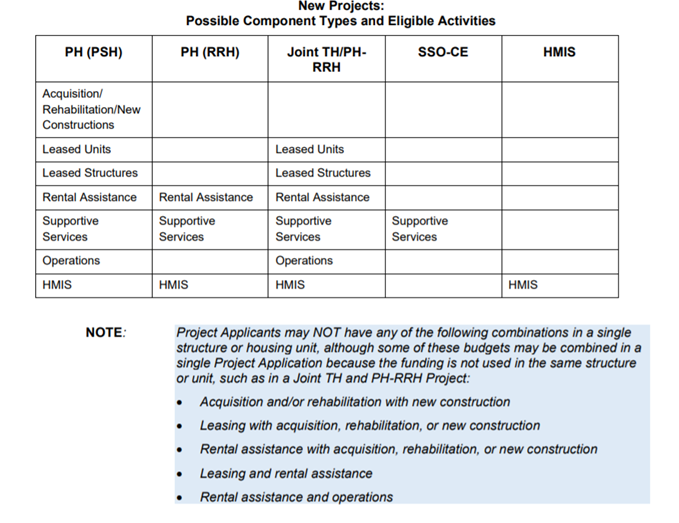 43)   Given possible component types and eligible activities for renewal projects listed on page 14, please select the costs for which funding is being requested from list below: Leased Units
 Leased Structures
 Rental Assistance
 Supportive Services
 Operating
 HMIS

Table A - New Project Budget Summary – complete table for 1 year grant termMatch

The total value of the sum of "Cash Match" and "In-Kind Match" must equal 25 percent of the total amount requested for all activities except for leased units and leased structures, but including administration costs.  If a project applicant proposes "In-Kind" as a source of match, before grant execution, services to be provided by a third party must be documented by an MOU between the recipient or subrecipient and the third party that will provide the services. The MOU for In-Kind Match be uploaded as an attachment with a new project application if In-Kind Match is a source of match for the proposed project.44a)   Total Value of Cash Commitments: 
44b)   Total Value of In-Kind Commitments: 
44c)    Total Value of All Commitments: 44d) Calculate total value of “Cash Match” + “In-Kind Match” = 443) Calculate 25% of the total amount requested for all activities except for leased units and leased structures, but including administration costs = 45)   Does this project propose to allocate funds according to an indirect cost rate? : Yes*:      No:    	*Applicants with an approved indirect cost rate must attach a copy of the approval with this applicationTable B – Indirect Cost Rate	     46)   Has this rate been approved by your cognizant agency?   Yes:        No:    47)   Do you plan to use the 10% de minimis rate?  Yes:   	    No:    Table C - Match Summary Table48)   Will this project generate program income described in 24 CFR 578.97 to use as Match for this project? 
Yes: 		No: 48a)    Briefly describe the source of the program income: 49)    Provide estimate of amount of program income that will be used as Match for this project: 50)    Is the applicant delinquent on any Federal debt? :   Yes:   		No:    
          50a)   If yes, please explain:51)    For new project applicants that are currently operating renewal CoC projects, did you have a balance of 25% or greater for any of your most recently completed CoC (second+ year) renewal grants at operating year end date + 90 days? Yes:   		No:    Budget Detail – Complete All Applicable Budget TablesTable D - Leased Units BudgetIf including costs for leased units, complete table below accounting for FY 2020 Milwaukee-Waukesha-West Allis, WI FMR.  Total Annual Assistance Requested: 
Grant Term: 
Total Request for Grant Term: 
Total Units: 

Leased Units Annual Budget Detail:Table E- Rental Assistance BudgetIf including costs for rental assistance, complete table below accounting for FY 2020 Milwaukee-Waukesha-West Allis, WI FMR.  Total Request for Grant Term: 
Total Units: 
Does the applicant request rental assistance for less than the area’s per unit size fair market rents? 
Yes:   		No:    

Rental Assistance Budget Detail:Table F - Supportive Services Budget Detail – A quantity AND description must be entered for each requested cost.Table G - Operating Budget Detail:  A quantity AND description must be entered for each requested cost.Racial EquityThe following 3 questions are required, but for information-gathering purposes only in the FY 2021 CoC Program Competition.  Scores will not be assigned to responses to these 3 questions.  Milwaukee CoC may use information gathered to rate projects in future competitions.What percentage of applicant staff members identify as Black, Indigenous, or Person of Color? How will this project proposed and its practices work against systemic racism and other structures of oppression?
How will this program be culturally responsive to the needs of population(s) who participate?New Project Application Attachment Checklist:   Attachment of proof of nonprofit status for nonprofit applicants
    Attachment of proof of nonprofit status for nonprofit subrecipients

   Attachment of applicant and subrecipient MOU (if applicable due to subawards)

   Attachment of written, signed commitment from a healthcare organization (if applying for    permanent supportive housing/rapid rehousing bonus with formal partnership from a healthcare organization)
   Attachment of written letters of commitment, contracts, or other formal written documents that demonstrate the number or non-ESG or non-CoC subsidies or units being provided to support the project (if applying for permanent supportive housing/rapid rehousing bonus leveraging other housing subsidies)
   Attachment of a report to public or private funders or academic research documenting measurable improvements in safety for individuals and/or families experiencing Category 4 homelessness or survivors of domestic violence, dating violence, sexual assault, stalking, or human trafficking and/or attachment of aggregate data generated from comparable database to HMIS documenting measurable improvements in safety for individuals and/or families experiencing Category 4 homelessness (if applying for domestic violence bonus)
	 
   Attachment of aggregate agency-level data from the database comparable to HMIS, documenting how many participants served by the applicant were experiencing housing instability and how many of those experiencing housing instability had positive housing outcomes while receiving services from the applicant (if applying for domestic violence bonus as Victim Service Provider using database comparable to HMIS)   MOU for In-Kind Match   Approval of Indirect Cost Rate   Optional attachment (Bonus opportunity applicants only) that use HMIS but are not CoC funded:  HMIS reports from 10/1/2019 – 9/30/2020 that document 1 of the following: number of permanent housing destination exits, increase in income (total income, or earned income) or returns to homelessness will receive bonus points on their new project application score if their outcome is higher than 50% of all CoC renewal projects’ outcomes ranked highest to lowest for that criteria   Export of PDF application in eSNAPSFunding OpportunityMaximum Funding Available for Milwaukee CoCCoC Bonus Opportunity (PSH, RRH)$764,756Domestic Violence Bonus Opportunity (Joint TH-RRH)$2,294,269Households with at least 1 adult and 1 childAdult Households Without ChildrenHouseholds with Only ChildrenOverall TotalNumber of HouseholdsEligible CostsTotal Assistance Requested for 1 year Grant Term1a.  Leased Units$01b.  Leased Structures$02.  Rental Assistance$03.  Supportive Services$04.  Operating$05.  HMIS$06.  Sub-total Costs Requested (1-6)7.  Admin (Up to 10%)$08.  Total Assistance Plus Admin Requested$09.  Cash Match$010.  In-Kind Match$011.  Total Match$012.  Total Budget$0Agency	Indirect Cost Rate      Direct Cost Base                                Date approved or enter “NA” if Using 10% de minimis rateType of MatchSource of MatchContributorValue of Commitments*For example: CashPrivateGrant$42,000Size of Units# of UnitsTotal Request (Applicant)SRO1 bdrm2 bdrm3 bdrm4 bdrm5 bdrm6 bdrm7 bdrm8 bdrm9 bdrmTotal Units & Total Annual Assistance RequestedGrant Term1 yearTotal Request for Grant Term$0Size of Units# of Units (Applicant)Total Request (Applicant)SRO0 Bdrm1 Bdrm2 Bdrm3 Bdrm4 Bdrm5 Bdrm6 Bdrm7 Bdrm8 Bdrm9 BdrmTotal Units and Annual Assistance RequestedGrant Term1 yearTotal Request for Grant TermEligible CostsQuantity and DescriptionAnnual Assistance RequestedAssessment of Service NeedsAssistance with Moving CostsCase ManagementChild CareEducation ServicesEmployment AssistanceFoodHousing/Counseling ServicesLegal ServicesLife SkillsMental Health ServicesOutpatient Health ServicesOutreach ServicesSubstance Abuse Treatment ServicesTransportationUtility DepositsOperating CostsTotal Annual Assistance RequestedTotal Annual Assistance Requested$0Grant TermGrant Term1 yearTotal Request for Grant TermTotal Request for Grant Term$0Eligible CostsQuantity and DescriptionAnnual Assistance RequestedMaintenance/RepairProperty Taxes and InsuranceReplacement ReserveBuilding SecurityElectricity, Gas, and WaterFurnitureEquipment (lease, buy)Total Annual Assistance RequstedTotal Annual Assistance Requsted$0Grant TermGrant Term 1 yearTotal Request for Grant TermTotal Request for Grant Term$0